共青团中国戏曲学院委员会文件 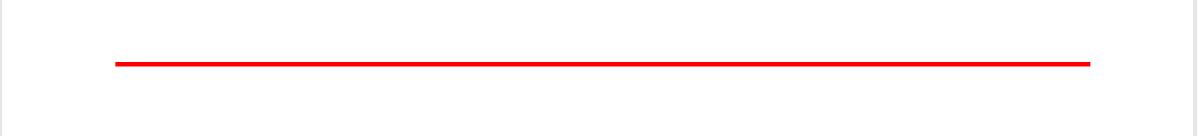 关于推报2022年度“中国大学生自强之星”奖学金人选的通知各系团总支：    为深入贯彻落实习近平总书记关于青年工作的重要思想，围绕学习宣传贯彻党的二十大精神，在广大青年群体中厚植爱党、爱国、爱社会主义的情感，引领青年牢记时代责任，坚定跟党走、建功新时代的理想信念，践行“强国有我”的青春宣言，共青团中央、全国学联、中国青年报社、新东方教育科技集团和中国青年创业就业基金会联合开展的2022年度“中国大学生自强之星”奖学金推报工作现已启动。现将具体内容通知如下：一、活动时间    2023年4月14日前二、活动主题踔厉奋发 勇毅前行三、奖励设置    1.“中国大学生自强之星标兵”奖学金获得者10名，每人可获得奖学金证书和10000元奖学金（北京市共1名候选人，从“中国大学生自强之星”奖学金获得者中择优推荐）； 2.“中国大学生自强之星”奖学金获得者1850名，每人可获得奖学金证书和2000元奖学金（北京市共57名候选人，其中社区实践类16名）。四、报名条件1.截至2022年暑假前，我院在学的全日制本科生和研究生； 2.具有良好的思想政治素质，学业成绩优良，品行端正，自强自立，乐观向上，相对困难家庭或地区的学生优先； 3.在服务全面建成小康社会、助力乡村振兴、参与社会治理创新、弘扬网上文明、助推学术和科技进步等方面事迹突出，内地高校学生积极参加社区报到、社会实践、志愿服务、青年之家等服务项目年度不少于20小时，要求在社会媒体或校园媒体上有过相关报道并取得一定反响，在当代大学生中具有榜样作用； 4.奖学金分为爱国修德、勤学求真、创新创业、社区实践、奋斗力5个类别； 5.往届“中国大学生自强之星标兵”奖学金获得者、“中国大学生自强之星”奖学金获得者不再参加本次活动。五、工作安排1.校内推荐阶段各系团总支应坚持公平、公正、公开的遴选原则，最多报1人。最终学院团委审核后推报1人，在院内公示（不少于5个工作日）。六、材料报送若有推报人选，各系团总支需在4月14日17:00前将《2022年度“中国大学生自强之星”奖学金报名表》（附件1）的Word格式电子版文件以及相关宣传资料，打包发送至邮箱guoxigongqingtuan@126.com，邮件及附件命名为“系别+自强之星”，纸质版盖章文件送至院团委。附件1：《2022年度“中国大学生自强之星”奖学金报名表》共青团中国戏曲学院委员会    2023年4月10日附件12022年度“中国大学生自强之星”奖学金报名表注：1. “事迹类别”一栏，从爱国修德、勤学求真、创新创业、社区实践、奋斗力行五类中选择一类填写。主题词：2022年 “中国大学生自强之星”评选报：学院党委送：各二级党组织发：各系团总支共青团中国戏曲学院委员会                2023年4月10日姓  名性  别性  别证件照民  族政治面貌政治面貌证件照学  校事迹类别事迹类别证件照系别专业年级年级证件照手机号电子邮箱电子邮箱微信号身份证号身份证号事迹简介（简要说明个人自强事迹和成果，2000字以内）事迹简介（简要说明个人自强事迹和成果，2000字以内）事迹简介（简要说明个人自强事迹和成果，2000字以内）事迹简介（简要说明个人自强事迹和成果，2000字以内）事迹简介（简要说明个人自强事迹和成果，2000字以内）事迹简介（简要说明个人自强事迹和成果，2000字以内）团总支意见盖章（签名）：年  月  日团总支意见盖章（签名）：年  月  日团总支意见盖章（签名）：年  月  日院团委意见盖章（签名）：年  月  日院团委意见盖章（签名）：年  月  日院团委意见盖章（签名）：年  月  日